ElőterjesztésNagytarcsa Község Önkormányzata Képviselő-testületének2023. szeptember 13. napján tartandó rendes üléséreTárgy: Javaslat a Nagytarcsai FLEX Polgárőr Egyesület támogatási szerződésének módosításáraElőterjesztő: Bardócz Gábor alpolgármesterElőterjesztés előkészítője: Foltin Emese településüzemeltetési referensElőterjesztést előzetesen tárgyalja: Humán Bizottság, Pénzügyi BizottságTörvényességi szempontból ellenjegyezte: dr. Kuji Eszter jegyzőMellékletek: támogatási szerződéstámogatási kérelemkiegészített támogatási kérelem A napirendet nyílt ülésen kell tárgyalni.A döntés elfogadásához minősített szavazattöbbség szükséges.Tisztelt Képviselő-testület!Nagytarcsa Község Önkormányzata minden évben támogatásban részesíti a Nagytarcsai FLEX Polgárőr Egyesületet (továbbiakban: Egyesület). Az Egyesület Nagytarcsa község területén látja el szolgálatát. A működésükhöz szükséges anyagi forrásokat több csatornán keresztül teremtik meg. Az Egyesület tagjai munkájukat önkéntes alapon végzik a település javára. Nagytarcsa Község Önkormányzata (a továbbiakban: Önkormányzat) által szervezett rendezvényeken, megmozdulásokon, minden esetben jelen vannak, valamint a rendkívüli helyzetekben is mindig részt vesznek a károk enyhítésében és a település normális működésének helyreállításában. Az idei évben az Önkormányzat az Egyesület működését 1.810.000 Ft összegben támogatta a 115/2023.(IV.26.) képviselő-testületi határozat alapján. A 2023. augusztus 5. napján tomboló hatalmas vihar a településen óriási károkat okozott, az Egyesület aktívan részt vett a kárelhárítási munkálatokban, ennek során több eszközük megsérült, meghibásodott. Ezek pótlását és javítását saját forrásból nem tudják eszközölni, ezért kérik, hogy az Önkormányzat a vis maior helyzetre tekintettel nyújtson támogatást az Egyesület részére 150.000 Ft összegben.ELŐTERJESZTÉS KIEGÉSZÍTÉS2023. szeptember 06. napján tartott pénzügyi bizottsági ülésen elhangzottak alapján a Nagytarcsai Flex Polgárőr Egyesület vezetője kiegészítette a korábban beadott támogatási kérelmét az Egyesület fejlesztését, vészhelyzetben megfelelő felkészültségét biztosító eszközök beszerzésével, azok tételes megjelölésével és bekerülési költségével. A kérelmezett támogatási összeg  8.250.000 Ft-ra módosult.Kérem, a Tisztelt Képviselő-testületet, hogy tárgyalja meg az előterjesztést és hozzon döntést a támogatással kapcsolatban.Nagytarcsa, 2023. augusztus 21.	                                                   				Bardócz Gábor s.k.	alpolgármesterHatározati javaslatNagytarcsa Község Önkormányzata Képviselő-testületének ..../2023.(IX.13.) határozataa Nagytarcsai FLEX Polgárőr Egyesület támogatási szerződésének módosításárólNagytarcsa Község Önkormányzatának Képviselő-testülete úgy határoz, hogy Nagytarcsa Község Önkormányzata a 2023. augusztus 5. napján bekövetkezett vis maior helyzetre és a szükséges fejlesztésekre tekintettel  módosítja a Nagytarcsai Flex Polgárőr Egyesülettel 2023. június 2. napján kötött támogatási szerződést, melynek keretében a 2023. évi költségvetés 066020 Város cofog K512 keret terhére plusz ……………………. Ft összegben támogatja a Nagytarcsai FLEX Polgárőr Egyesület működési költségeit.Felelős: polgármesterHatáridő: 2023. szeptember 29.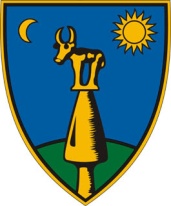 Nagytarcsa Község ÖnkormányzataPolgármester	                   2142 Nagytarcsa, Rákóczi u. 4.